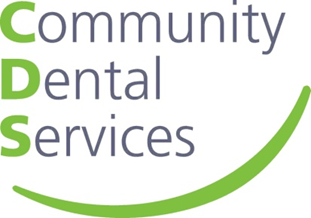 Oral Health Quiz What is Xerostomia?After how long should you get an unchanging ulcer checked?At what time of day should teeth be brushed?How quickly after eating should you brush your teeth? What toothpaste is the best? 